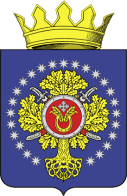 УРЮПИНСКИЙ МУНИЦИПАЛЬНЫЙ РАЙОНВОЛГОГРАДСКОЙ ОБЛАСТИУРЮПИНСКАЯ  РАЙОННАЯ  ДУМАР  Е  Ш  Е  Н  И  Е12 октября 2020 года	                    № 149О внесении изменений в решение Урюпинской районной Думы от 24 июля 2020 года № 10/119 «О согласии Урюпинской районной Думы на безвозмездную передачу муниципального имущества из муниципальной собственности Урюпинского муниципального района в муниципальную собственность Добринского сельского поселения Урюпинского муниципального района Волгоградской области»Рассмотрев обращение исполняющего полномочия главы Урюпинского муниципального района А.Ю. Максимова от 06 октября 2020 года № 03-0128/869 о внесении изменений в решение Урюпинской районной Думы от 24 июля 2020 года № 10/119 «О согласии Урюпинской районной Думы на безвозмездную передачу муниципального имущества из муниципальной собственности Урюпинского муниципального района в муниципальную собственность Добринского сельского поселения Урюпинского муниципального района Волгоградской области», в соответствии с Федеральным законом от 6 октября 2003 года №131-ФЗ «Об общих принципах организации местного самоуправления в Российской Федерации», законом Волгоградской области от 28 ноября 2014 года №156-ОД «О закреплении отдельных вопросов местного значения за сельскими поселениями в Волгоградской области», подпунктом 5 пункта 1 статьи 6 Положения о порядке управления и распоряжения имуществом, находящимся в собственности Урюпинского муниципального района Волгоградской области, утвержденного решением Урюпинской районной Думы от 27 марта 2015 года № 9/80, Урюпинская районная Дума РЕШИЛА:        1. Пункт 1 решения Урюпинской районной Думы от 24 июля 2020 года      № 10/119 изложить в следующей редакции:        «1. Дать согласие администрации Урюпинского муниципального района на безвозмездную передачу из муниципальной собственности Урюпинского муниципального района в муниципальную собственность Добринского сельского поселения Урюпинского муниципального района Волгоградской области следующего имущества:2. Настоящее решение вступает в силу с даты его принятия.    Председатель Урюпинской районной Думы                                                     Т.Е. Матыкина № п/пПолное наименование организацииАдрес места нахождения организации, ИНН организацииНаименование имуществаАдрес места нахождения имуществаИндивидуализирующие характеристики имущества1Колонки Genius SP-E120Волгоградская обл., Урюпинский р-н, х.ГорскийБалансовая (первоначальная) стоимость 340,00 руб.2модем Е1550Волгоградская обл., Урюпинский р-н, х.ГорскийБалансовая (первоначальная) стоимость 1 165,00 руб.3Стеллаж металлическийВолгоградская обл., Урюпинский р-н, х.ГорскийБалансовая (первоначальная) стоимость 183,00 руб.4Ветрина подставная металлическаяВолгоградская обл., Урюпинский р-н, х.ГорскийБалансовая (первоначальная) стоимость 15,00 руб.5Лампа настольнаяВолгоградская обл., Урюпинский р-н, х.ГорскийБалансовая (первоначальная) стоимость 150,00 руб.6Стеллаж 2-х сторонний (3 шт.)Волгоградская обл., Урюпинский р-н, х.ГорскийБалансовая (первоначальная) стоимость 150,00 руб.7Стеллаж металлическийВолгоградская обл., Урюпинский р-н, х.ГорскийБалансовая (первоначальная) стоимость 72,00 руб.8СтендВолгоградская обл., Урюпинский р-н, х.ГорскийБалансовая (первоначальная) стоимость 1 300,00 руб.9Столы читальныеВолгоградская обл., Урюпинский р-н, х.ГорскийБалансовая (первоначальная) стоимость 32,00 руб.10Стул (4 шт.)Волгоградская обл., Урюпинский р-н, х.ГорскийБалансовая (первоначальная) стоимость 52,00 руб.11Монитор 19”LGВолгоградская обл., Урюпинский р-н, х.ГорскийБалансовая (первоначальная) стоимость 5 273,50 руб.12Принтер лазерный Samsung ML-1641/XEVВолгоградская обл., Урюпинский р-н, х.ГорскийБалансовая (первоначальная) стоимость 5 273,50 руб.13Системный блокВолгоградская обл., Урюпинский р-н, х.ГорскийБалансовая (первоначальная) стоимость 12 537,00 руб.14Монитор 19 "LGВолгоградская обл., Урюпинский р-н, ст.ДобринкаБалансовая (первоначальная) стоимость 5 273,50 руб.15Монитор 19 "LGВолгоградская обл., Урюпинский р-н, ст.ДобринкаБалансовая (первоначальная) стоимость 5 273,50 руб.16Монитор 19 "LGВолгоградская обл., Урюпинский р-н, ст.ДобринкаБалансовая (первоначальная) стоимость 5 273,50 руб.17МФУ Oki МВ260Волгоградская обл., Урюпинский р-н, ст.ДобринкаБалансовая (первоначальная) стоимость 6 268,50 руб.18МФУ Oki МВ260Волгоградская обл., Урюпинский р-н, ст.ДобринкаБалансовая (первоначальная) стоимость 6 268,50 руб.19Системный блокВолгоградская обл., Урюпинский р-н, ст.ДобринкаБалансовая (первоначальная) стоимость 12 537,00 рубл.20Системный блок iRU Ergo CorpВолгоградская обл., Урюпинский р-н, ст.ДобринкаБалансовая (первоначальная) стоимость 14 129,00 руб. 21Системный блок iRU Ergo CorpВолгоградская обл., Урюпинский р-н, ст.ДобринкаБалансовая (первоначальная) стоимость 14 129,00 руб.22Вешалка для прихожейВолгоградская обл-, Урюпинский р-н, ст.ДобринкаБалансовая (первоначальная) стоимость 37,00 руб.23Колонки Genius SP--Е120Волгоградская обл., Урюпинский р-н, ст.ДобринкаБалансовая (первоначальная) стоимость 340,00 руб.24Модем Е1550Волгоградская обл., Урюпинский р-н, ст.ДобринкаБалансовая (первоначальная) стоимость 1 165,00 руб.25Стеллаж 2-х сторонний (2 шт.)Волгоградская обл., Урюпинский р-н, ст.ДобринкаБалансовая (первоначальная) стоимость 176,00 руб.26Стеллажи (2 шт.)Волгоградская обл., Урюпинский р-н, ст.ДобринкаБалансовая (первоначальная) стоимость 334,00 руб.27Стул РС-01 (30 шт.)Волгоградская обл., Урюпинский р-н, ст.ДобринкаБалансовая (первоначальная) стоимость 11 100,00 руб.28ТумбаВолгоградская обл., Урюпинский р-н, ст.ДобринкаБалансовая (первоначальная) стоимость 913,50 руб.29ТумбочкаВолгоградская обл., Урюпинский р-н, ст.ДобринкаБалансовая (первоначальная) стоимость 126,00 руб.30ТумбочкаВолгоградская обл., Урюпинский р-н, ст.ДобринкаБалансовая (первоначальная) стоимость 126,00 руб.31УмывальникВолгоградская обл., Урюпинский р-н, ст.ДобринкаБалансовая (первоначальная) стоимость 31,00 руб.32Фотоаппарат Premier BI-90Волгоградская обл., Урюпинский р-н, ст.ДобринкаБалансовая (первоначальная) стоимость 840,00 руб.33Большая Российская энциклопедия (16 шт.)Волгоградская обл., Урюпинский р-н, ст.ДобринкаБалансовая (первоначальная) стоимость 22 645,06 руб.34Большая российская энциклопедия том 17-35 (5 шт.)Волгоградская обл., Урюпинский р-н, ст.ДобринкаБалансовая (первоначальная) стоимость 8 427,46 руб.35Православная  энциклопедия (19 шт.)Волгоградская обл., Урюпинский р-н, ст.ДобринкаБалансовая (первоначальная) стоимость 14 250,00 руб.36Журнал "Никто не забыт, ничто не забыто". Воспоминания участников  Великой Отечественной войны.Волгоградская обл., Урюпинский р-н, ст.ДобринкаБалансовая (первоначальная) стоимость 909,09 руб.37Книги (о противодействии терроризму) 2018 г.Волгоградская обл., Урюпинский р-н, ст.ДобринкаБалансовая (первоначальная) стоимость 625,00 руб.38Книги (причины, профилактика правонарушений ) 2018 г. (2 шт.)Волгоградская обл., Урюпинский р-н, ст.ДобринкаБалансовая (первоначальная) стоимость 1 111,12 руб.39Художественная литература (4 шт.)Волгоградская обл., Урюпинский р-н, ст.ДобринкаБалансовая (первоначальная) стоимость 355 283,86 руб.40Журнал "Никто не забыт, ничто не забыто". Воспоминания участников  Великой Отечественной войны.Волгоградская обл., Урюпинский р-н, ст.ДобринкаБалансовая (первоначальная) стоимость 909,09 руб.41Журнал "Никто не забыт, ничто не забыто". Воспоминания участников Великой Отечественной войны.Волгоградская обл., Урюпинский р-н, ст.ДобринкаБалансовая (первоначальная) стоимость 800,00 руб.42Хрестоматия по сольному пению казачьих песенВолгоградская обл., Урюпинский р-н, ст.ДобринкаБалансовая (первоначальная) стоимость 350,00 руб.43Сборник "Реки, озера и водоемы Урюпинского района"Волгоградская обл., Урюпинский р-н, ст.ДобринкаБалансовая (первоначальная) стоимость 1 500,00 руб.44Книги (выявление, профилактика, лечение наркомании) 2018 г.Волгоградская обл., Урюпинский р-н, ст.ДобринкаБалансовая (первоначальная) стоимость 258,06 руб.45Журналы (10 шт.)Волгоградская обл., Урюпинский р-н, ст.ДобринкаБалансовая (первоначальная) стоимость 628,26 руб.46Художественная литература (5 шт.)Волгоградская обл., Урюпинский р-н, ст.ДобринкаБалансовая (первоначальная) стоимость 110 254,65 руб.47Монитор 19 "LGВолгоградская обл., Урюпинский р-н, х.БесплемяновскийБалансовая (первоначальная) стоимость 5 273,50 руб.48Принтер лазерный Samsung ML-1641/XEVВолгоградская обл., Урюпинский р-н, х.БесплемяновскийБалансовая (первоначальная) стоимость 5 273,50 руб.49Системный блокВолгоградская обл., Урюпинский р-н, х.БесплемяновскийБалансовая (первоначальная) стоимость 12 537,00 руб.50Колонки Genius SP--Е120Волгоградская обл., Урюпинский р-н, х.БесплемяновскийБалансовая (первоначальная) стоимость 340,00 руб.51Модем Е1550Волгоградская обл., Урюпинский р-н, х.БесплемяновскийБалансовая (первоначальная) стоимость 1 165,00 руб.52Журнал "Никто не забыт, ничто не забыто". Воспоминания участников  Великой Отечественной войны.Волгоградская обл., Урюпинский р-н, х.БесплемяновскийБалансовая (первоначальная) стоимость 909,09 руб.53Журналы (10 шт.)Волгоградская обл., Урюпинский р-н, х.БесплемяновскийБалансовая (первоначальная) стоимость 628,26 руб.54книга 2019 (1  экз.) 1500рубВолгоградская обл., Урюпинский р-н, х.БесплемяновскийБалансовая (первоначальная) стоимость 1 500,00 руб.55Книги  131 экз. 2016 г. (131 шт.)Волгоградская обл., Урюпинский р-н, х.БесплемяновскийБалансовая (первоначальная) стоимость 12 200,00 руб.56Книги 197 экз. 2016 г. (197 шт.)Волгоградская обл., Урюпинский р-н, х.БесплемяновскийБалансовая (первоначальная) стоимость 10 730,00 руб.57Книги  2017 г. 166 шт. (166шт.)Волгоградская обл., Урюпинский р-н, х.БесплемяновскийБалансовая (первоначальная) стоимость 14 200,00 руб.58Книги 6 экз. 2016 г (6 шт.)Волгоградская обл., Урюпинский р-н, х.БесплемяновскийБалансовая (первоначальная) стоимость 400,00 руб.59Книги 72 экз. 2016 г (72 шт.)Волгоградская обл., Урюпинский р-н, х.БесплемяновскийБалансовая (первоначальная) стоимость 4 750,00 руб.60Книги 8 экз. 2016 г (8 шт.)Волгоградская обл., Урюпинский р-н, х.БесплемяновскийБалансовая (первоначальная) стоимость 800,00 руб.61Книги 87 экз. 2016 г(87 шт.)Волгоградская обл., Урюпинский р-н, х.БесплемяновскийБалансовая (первоначальная) стоимость 3 540,00 руб.62Книги 89 экз. 2016 г (89 шт.)Волгоградская обл., Урюпинский р-н, х.БесплемяновскийБалансовая (первоначальная) стоимость 5 995,00 руб.63Книги 92 экз. 2016 г (92 шт.)Волгоградская обл., Урюпинский р-н, х.БесплемяновскийБалансовая (первоначальная) стоимость 10 680,00 руб.64Книги 11 экз. 2016 г (11 шт.)Волгоградская обл., Урюпинский р-н, х.БесплемяновскийБалансовая (первоначальная) стоимость 1 100,00 руб.65Книги 110 экз. 2016 г(110 шт.)Волгоградская обл., Урюпинский р-н, х.БесплемяновскийБалансовая (первоначальная) стоимость 7 925,00 руб.66книги 13 (2015) (13 шт.)Волгоградская обл., Урюпинский р-н, х.БесплемяновскийБалансовая (первоначальная) стоимость 1 226,00 руб.67книги  15 (2015) (15 шт.)Волгоградская обл., Урюпинский р-н, х.БесплемяновскийБалансовая (первоначальная) стоимость 1 500,00 руб.68книги 17(2015) (17 шт.)Волгоградская обл., Урюпинский р-н, х.БесплемяновскийБалансовая (первоначальная) стоимость 2 100,00 руб.69Книги 19 экз. 2016 г (19 шт.)Волгоградская обл., Урюпинский р-н, х.БесплемяновскийБалансовая (первоначальная) стоимость 950,00 руб.70книги 2 (2015) (2 шт.)Волгоградская обл., Урюпинский р-н, х.БесплемяновскийБалансовая (первоначальная) стоимость 200,00 руб.71книги 20 (2015) (20 шт.)Волгоградская обл., Урюпинский р-н, х.БесплемяновскийБалансовая (первоначальная) стоимость 2 550,00 руб.72книги 20 шт (2015) (20 шт.)Волгоградская обл., Урюпинский р-н, х.БесплемяновскийБалансовая (первоначальная) стоимость 1 000,00 руб.73Книги 2016 г. (37 шт.)Волгоградская обл., Урюпинский р-н, х.БесплемяновскийБалансовая (первоначальная) стоимость 8 000,00 руб.74Книги 2017 г. 16 шт (16 шт.)Волгоградская обл., Урюпинский р-н, х.БесплемяновскийБалансовая (первоначальная) стоимость 2 900,00 руб.75Книги 2017 г. 25 шт (25 шт.)Волгоградская обл., Урюпинский р-н, х.БесплемяновскийБалансовая (первоначальная) стоимость 1 250,00 руб.76Книги 2017 г. 30 штук (30 шт.)Волгоградская обл., Урюпинский р-н, х.БесплемяновскийБалансовая (первоначальная) стоимость 2 550,00 руб.77Книги 2017 г. (352 шт.)Волгоградская обл., Урюпинский р-н, х.БесплемяновскийБалансовая (первоначальная) стоимость 48 705,85 руб.78Монитор 19 "LGВолгоградская обл., Урюпинский р-н, х.ЗабурдяевскийБалансовая (первоначальная) стоимость 5 572,00 руб.79Принтер лазерный Samsung ML-1641/XEVВолгоградская обл., Урюпинский р-н, х.ЗабурдяевскийБалансовая (первоначальная) стоимость 5 273,50 руб.80Системный блокВолгоградская обл., Урюпинский р-н, х.ЗабурдяевскийБалансовая (первоначальная) стоимость 12 537,00 руб.81Колонки Genius SP--Е120Волгоградская обл., Урюпинский р-н, х.ЗабурдяевскийБалансовая (первоначальная) стоимость 340,00 руб.82Модем Е1550Волгоградская обл., Урюпинский р-н, х.ЗабурдяевскийБалансовая (первоначальная) стоимость 1 165,00 руб.83Стенд  "Информнавигатор"Волгоградская обл., Урюпинский р-н, х.ЗабурдяевскийБалансовая (первоначальная) стоимость 1 400,00 руб.84Журнал  "Никто не забыт, ничто не забыто". Воспоминания участников Великой Отечественной войны.Волгоградская обл., Урюпинский р-н, х.ЗабурдяевскийБалансовая (первоначальная) стоимость 800,00 руб.85Книги (выявление, профилактика, лечение наркомании) 2018 г.Волгоградская обл., Урюпинский р-н, х.ЗабурдяевскийБалансовая (первоначальная) стоимость 258,06 руб.86Художественная литература (8 шт.)Волгоградская обл., Урюпинский р-н, х.ЗабурдяевскийБалансовая (первоначальная) стоимость 148 584,87 руб.